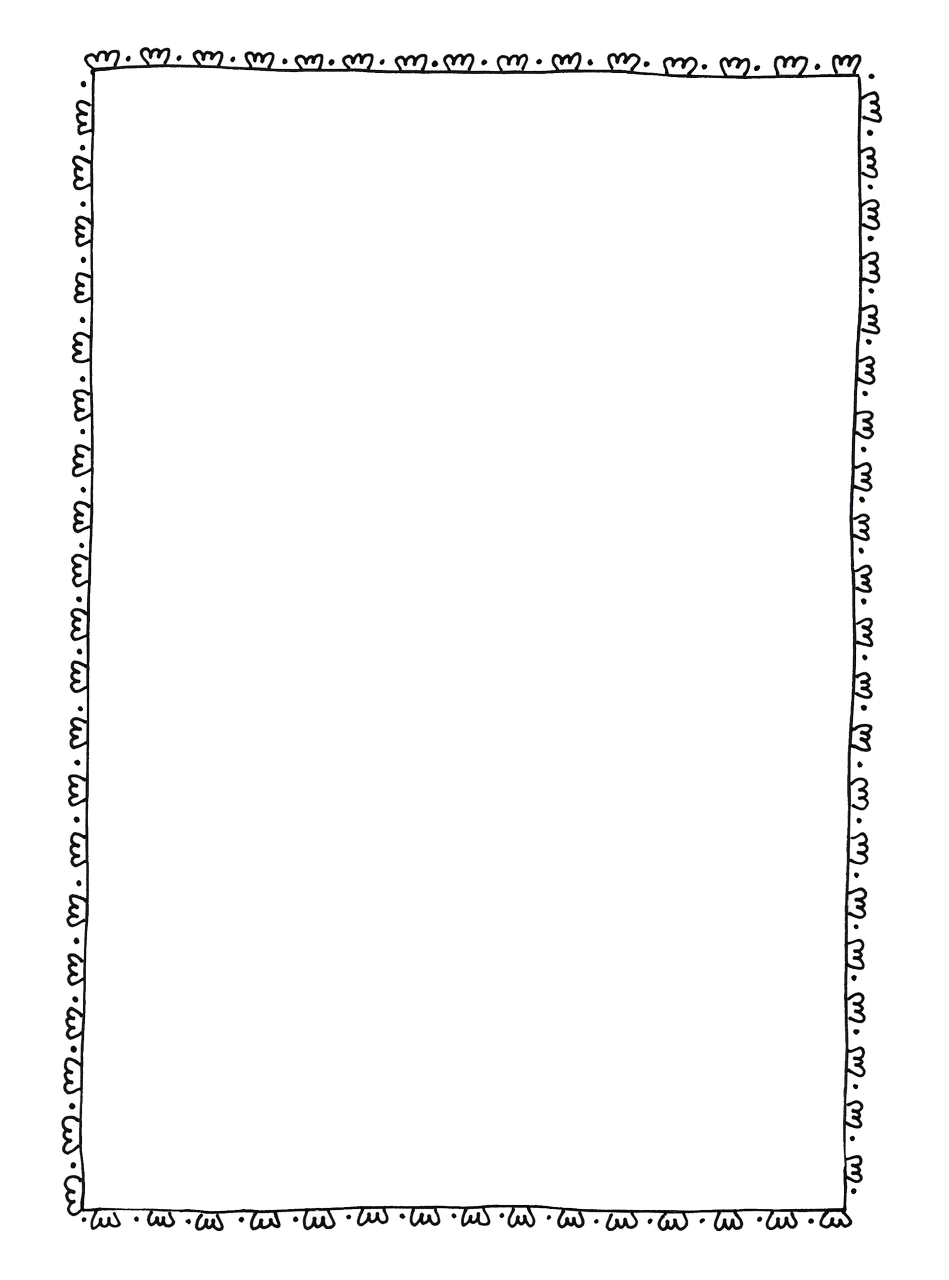 High-Frequency Words Pattern of the Weekshouldgiveairlinesetintoteapotpopcornheadlightseafood